For the purpose of national external moderation:only six WORD templates are required where availablesamples are not required to be randomly selectedthere should be one each of N, A, M, E and up to 2 othersdescriptions of evidence and explanations of judgements are not required for all other students, and a spreadsheet may be used.			Alternative Evidence Gathering Template – Internal AssessmentAlternative Evidence Gathering Template – Internal AssessmentAlternative Evidence Gathering Template – Internal AssessmentAlternative Evidence Gathering Template – Internal AssessmentAlternative Evidence Gathering Template – Internal AssessmentAlternative Evidence Gathering Template – Internal AssessmentAlternative Evidence Gathering Template – Internal AssessmentAlternative Evidence Gathering Template – Internal AssessmentAlternative Evidence Gathering Template – Internal AssessmentAlternative Evidence Gathering Template – Internal AssessmentAlternative Evidence Gathering Template – Internal AssessmentAlternative Evidence Gathering Template – Internal AssessmentAlternative Evidence Gathering Template – Internal AssessmentAlternative Evidence Gathering Template – Internal AssessmentAlternative Evidence Gathering Template – Internal AssessmentAlternative Evidence Gathering Template – Internal Assessment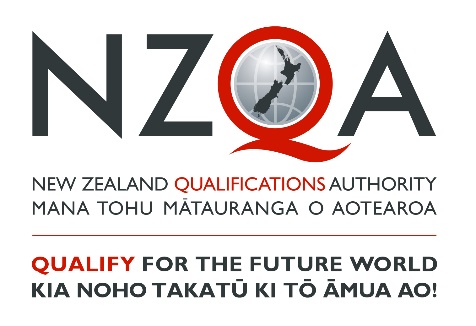 These templates must only be used to record student achievement and report results where remote assessment is the only practical option and the collection of direct assessment evidence from students has not been at all possible. ‘Alternative Evidence’ is student evidence for internally assessed standards that has been seen or heard within the teaching and learning programme. These templates do not signal a reduction in what is accepted for each grade, but rather a means of summarising evidence for reporting. These templates must be viewed in conjunction with the standard and assessment advice forwarded to schools to ensure that valid, credible and reliable assessment and learning has occurred before the standard is awarded. While physical evidence of student work does not need to be attached, the assessor decisions made must also be verified internally before reporting results.These templates must only be used to record student achievement and report results where remote assessment is the only practical option and the collection of direct assessment evidence from students has not been at all possible. ‘Alternative Evidence’ is student evidence for internally assessed standards that has been seen or heard within the teaching and learning programme. These templates do not signal a reduction in what is accepted for each grade, but rather a means of summarising evidence for reporting. These templates must be viewed in conjunction with the standard and assessment advice forwarded to schools to ensure that valid, credible and reliable assessment and learning has occurred before the standard is awarded. While physical evidence of student work does not need to be attached, the assessor decisions made must also be verified internally before reporting results.These templates must only be used to record student achievement and report results where remote assessment is the only practical option and the collection of direct assessment evidence from students has not been at all possible. ‘Alternative Evidence’ is student evidence for internally assessed standards that has been seen or heard within the teaching and learning programme. These templates do not signal a reduction in what is accepted for each grade, but rather a means of summarising evidence for reporting. These templates must be viewed in conjunction with the standard and assessment advice forwarded to schools to ensure that valid, credible and reliable assessment and learning has occurred before the standard is awarded. While physical evidence of student work does not need to be attached, the assessor decisions made must also be verified internally before reporting results.These templates must only be used to record student achievement and report results where remote assessment is the only practical option and the collection of direct assessment evidence from students has not been at all possible. ‘Alternative Evidence’ is student evidence for internally assessed standards that has been seen or heard within the teaching and learning programme. These templates do not signal a reduction in what is accepted for each grade, but rather a means of summarising evidence for reporting. These templates must be viewed in conjunction with the standard and assessment advice forwarded to schools to ensure that valid, credible and reliable assessment and learning has occurred before the standard is awarded. While physical evidence of student work does not need to be attached, the assessor decisions made must also be verified internally before reporting results.These templates must only be used to record student achievement and report results where remote assessment is the only practical option and the collection of direct assessment evidence from students has not been at all possible. ‘Alternative Evidence’ is student evidence for internally assessed standards that has been seen or heard within the teaching and learning programme. These templates do not signal a reduction in what is accepted for each grade, but rather a means of summarising evidence for reporting. These templates must be viewed in conjunction with the standard and assessment advice forwarded to schools to ensure that valid, credible and reliable assessment and learning has occurred before the standard is awarded. While physical evidence of student work does not need to be attached, the assessor decisions made must also be verified internally before reporting results.These templates must only be used to record student achievement and report results where remote assessment is the only practical option and the collection of direct assessment evidence from students has not been at all possible. ‘Alternative Evidence’ is student evidence for internally assessed standards that has been seen or heard within the teaching and learning programme. These templates do not signal a reduction in what is accepted for each grade, but rather a means of summarising evidence for reporting. These templates must be viewed in conjunction with the standard and assessment advice forwarded to schools to ensure that valid, credible and reliable assessment and learning has occurred before the standard is awarded. While physical evidence of student work does not need to be attached, the assessor decisions made must also be verified internally before reporting results.These templates must only be used to record student achievement and report results where remote assessment is the only practical option and the collection of direct assessment evidence from students has not been at all possible. ‘Alternative Evidence’ is student evidence for internally assessed standards that has been seen or heard within the teaching and learning programme. These templates do not signal a reduction in what is accepted for each grade, but rather a means of summarising evidence for reporting. These templates must be viewed in conjunction with the standard and assessment advice forwarded to schools to ensure that valid, credible and reliable assessment and learning has occurred before the standard is awarded. While physical evidence of student work does not need to be attached, the assessor decisions made must also be verified internally before reporting results.These templates must only be used to record student achievement and report results where remote assessment is the only practical option and the collection of direct assessment evidence from students has not been at all possible. ‘Alternative Evidence’ is student evidence for internally assessed standards that has been seen or heard within the teaching and learning programme. These templates do not signal a reduction in what is accepted for each grade, but rather a means of summarising evidence for reporting. These templates must be viewed in conjunction with the standard and assessment advice forwarded to schools to ensure that valid, credible and reliable assessment and learning has occurred before the standard is awarded. While physical evidence of student work does not need to be attached, the assessor decisions made must also be verified internally before reporting results.These templates must only be used to record student achievement and report results where remote assessment is the only practical option and the collection of direct assessment evidence from students has not been at all possible. ‘Alternative Evidence’ is student evidence for internally assessed standards that has been seen or heard within the teaching and learning programme. These templates do not signal a reduction in what is accepted for each grade, but rather a means of summarising evidence for reporting. These templates must be viewed in conjunction with the standard and assessment advice forwarded to schools to ensure that valid, credible and reliable assessment and learning has occurred before the standard is awarded. While physical evidence of student work does not need to be attached, the assessor decisions made must also be verified internally before reporting results.These templates must only be used to record student achievement and report results where remote assessment is the only practical option and the collection of direct assessment evidence from students has not been at all possible. ‘Alternative Evidence’ is student evidence for internally assessed standards that has been seen or heard within the teaching and learning programme. These templates do not signal a reduction in what is accepted for each grade, but rather a means of summarising evidence for reporting. These templates must be viewed in conjunction with the standard and assessment advice forwarded to schools to ensure that valid, credible and reliable assessment and learning has occurred before the standard is awarded. While physical evidence of student work does not need to be attached, the assessor decisions made must also be verified internally before reporting results.These templates must only be used to record student achievement and report results where remote assessment is the only practical option and the collection of direct assessment evidence from students has not been at all possible. ‘Alternative Evidence’ is student evidence for internally assessed standards that has been seen or heard within the teaching and learning programme. These templates do not signal a reduction in what is accepted for each grade, but rather a means of summarising evidence for reporting. These templates must be viewed in conjunction with the standard and assessment advice forwarded to schools to ensure that valid, credible and reliable assessment and learning has occurred before the standard is awarded. While physical evidence of student work does not need to be attached, the assessor decisions made must also be verified internally before reporting results.These templates must only be used to record student achievement and report results where remote assessment is the only practical option and the collection of direct assessment evidence from students has not been at all possible. ‘Alternative Evidence’ is student evidence for internally assessed standards that has been seen or heard within the teaching and learning programme. These templates do not signal a reduction in what is accepted for each grade, but rather a means of summarising evidence for reporting. These templates must be viewed in conjunction with the standard and assessment advice forwarded to schools to ensure that valid, credible and reliable assessment and learning has occurred before the standard is awarded. While physical evidence of student work does not need to be attached, the assessor decisions made must also be verified internally before reporting results.These templates must only be used to record student achievement and report results where remote assessment is the only practical option and the collection of direct assessment evidence from students has not been at all possible. ‘Alternative Evidence’ is student evidence for internally assessed standards that has been seen or heard within the teaching and learning programme. These templates do not signal a reduction in what is accepted for each grade, but rather a means of summarising evidence for reporting. These templates must be viewed in conjunction with the standard and assessment advice forwarded to schools to ensure that valid, credible and reliable assessment and learning has occurred before the standard is awarded. While physical evidence of student work does not need to be attached, the assessor decisions made must also be verified internally before reporting results.These templates must only be used to record student achievement and report results where remote assessment is the only practical option and the collection of direct assessment evidence from students has not been at all possible. ‘Alternative Evidence’ is student evidence for internally assessed standards that has been seen or heard within the teaching and learning programme. These templates do not signal a reduction in what is accepted for each grade, but rather a means of summarising evidence for reporting. These templates must be viewed in conjunction with the standard and assessment advice forwarded to schools to ensure that valid, credible and reliable assessment and learning has occurred before the standard is awarded. While physical evidence of student work does not need to be attached, the assessor decisions made must also be verified internally before reporting results.These templates must only be used to record student achievement and report results where remote assessment is the only practical option and the collection of direct assessment evidence from students has not been at all possible. ‘Alternative Evidence’ is student evidence for internally assessed standards that has been seen or heard within the teaching and learning programme. These templates do not signal a reduction in what is accepted for each grade, but rather a means of summarising evidence for reporting. These templates must be viewed in conjunction with the standard and assessment advice forwarded to schools to ensure that valid, credible and reliable assessment and learning has occurred before the standard is awarded. While physical evidence of student work does not need to be attached, the assessor decisions made must also be verified internally before reporting results.These templates must only be used to record student achievement and report results where remote assessment is the only practical option and the collection of direct assessment evidence from students has not been at all possible. ‘Alternative Evidence’ is student evidence for internally assessed standards that has been seen or heard within the teaching and learning programme. These templates do not signal a reduction in what is accepted for each grade, but rather a means of summarising evidence for reporting. These templates must be viewed in conjunction with the standard and assessment advice forwarded to schools to ensure that valid, credible and reliable assessment and learning has occurred before the standard is awarded. While physical evidence of student work does not need to be attached, the assessor decisions made must also be verified internally before reporting results.Student IDStudent IDStudent 1Student 1Student 1Student 1Student 1Student 1Student 1Student 1Student 1Student 1Student 1SubjectPsychologyPsychologyLevel3NotesNotesStandard No.9187491874Version1Standard TitleStandard TitleConduct independent psychological research with consultation. Conduct independent psychological research with consultation. Conduct independent psychological research with consultation. Conduct independent psychological research with consultation. Conduct independent psychological research with consultation. Conduct independent psychological research with consultation. Conduct independent psychological research with consultation. Conduct independent psychological research with consultation. Conduct independent psychological research with consultation. Conduct independent psychological research with consultation. Conduct independent psychological research with consultation. Conduct independent psychological research with consultation. Conduct independent psychological research with consultation. Conduct independent psychological research with consultation. Credits6AchievedAchievedAchievedAchievedAchievedAchievedAchievedAchievedAchievedMeritMeritMeritMeritMeritMeritExcellenceExcellenceExcellenceConduct independent psychological research with consultation. Conduct independent psychological research with consultation. Conduct independent psychological research with consultation. Conduct independent psychological research with consultation. Conduct independent psychological research with consultation. Conduct independent psychological research with consultation. Conduct independent psychological research with consultation. Conduct independent psychological research with consultation. Conduct independent psychological research with consultation. Conduct, in depth, independent psychological research with consultation. Conduct, in depth, independent psychological research with consultation. Conduct, in depth, independent psychological research with consultation. Conduct, in depth, independent psychological research with consultation. Conduct, in depth, independent psychological research with consultation. Conduct, in depth, independent psychological research with consultation. Comprehensively conduct independent psychological research with consultation. Comprehensively conduct independent psychological research with consultation. Comprehensively conduct independent psychological research with consultation. Key requirements (list):Key requirements (list):Key requirements (list):Key requirements (list):Key requirements (list):Key requirements (list):AAAMMMEDescribe or attach the evidence considered. 	Describe or attach the evidence considered. 	Describe or attach the evidence considered. 	Explain how the judgement was made.Explain how the judgement was made.Developing a statement of the aim and purpose linked to a psychological concept or idea.Developing a statement of the aim and purpose linked to a psychological concept or idea.Developing a statement of the aim and purpose linked to a psychological concept or idea.Developing a statement of the aim and purpose linked to a psychological concept or idea.Developing a statement of the aim and purpose linked to a psychological concept or idea.Developing a statement of the aim and purpose linked to a psychological concept or idea.Selecting an appropriate research method. Selecting an appropriate research method. Selecting an appropriate research method. Selecting an appropriate research method. Selecting an appropriate research method. Selecting an appropriate research method. Developing the procedure. Developing the procedure. Developing the procedure. Developing the procedure. Developing the procedure. Developing the procedure. Considering and complying with the New Zealand Code of Ethics. Considering and complying with the New Zealand Code of Ethics. Considering and complying with the New Zealand Code of Ethics. Considering and complying with the New Zealand Code of Ethics. Considering and complying with the New Zealand Code of Ethics. Considering and complying with the New Zealand Code of Ethics. Selecting and recording data. Selecting and recording data. Selecting and recording data. Selecting and recording data. Selecting and recording data. Selecting and recording data. Reaching a valid conclusion derived from the findings which is relevant to the purpose of the investigation. Reaching a valid conclusion derived from the findings which is relevant to the purpose of the investigation. Reaching a valid conclusion derived from the findings which is relevant to the purpose of the investigation. Reaching a valid conclusion derived from the findings which is relevant to the purpose of the investigation. Reaching a valid conclusion derived from the findings which is relevant to the purpose of the investigation. Reaching a valid conclusion derived from the findings which is relevant to the purpose of the investigation. Interpreting and reporting on the findings. Interpreting and reporting on the findings. Interpreting and reporting on the findings. Interpreting and reporting on the findings. Interpreting and reporting on the findings. Interpreting and reporting on the findings. Effective research design, with description of the reasons for the choice of the method used to conduct psychological research.   Effective research design, with description of the reasons for the choice of the method used to conduct psychological research.   Effective research design, with description of the reasons for the choice of the method used to conduct psychological research.   Effective research design, with description of the reasons for the choice of the method used to conduct psychological research.   Effective research design, with description of the reasons for the choice of the method used to conduct psychological research.   Effective research design, with description of the reasons for the choice of the method used to conduct psychological research.   Evaluating the appropriateness of the method design and/or the validity and reliability of the data, making reference to resources. (For example, the New Zealand Code of Ethics and statistical analysis.) Evaluating the appropriateness of the method design and/or the validity and reliability of the data, making reference to resources. (For example, the New Zealand Code of Ethics and statistical analysis.) Evaluating the appropriateness of the method design and/or the validity and reliability of the data, making reference to resources. (For example, the New Zealand Code of Ethics and statistical analysis.) Evaluating the appropriateness of the method design and/or the validity and reliability of the data, making reference to resources. (For example, the New Zealand Code of Ethics and statistical analysis.) Evaluating the appropriateness of the method design and/or the validity and reliability of the data, making reference to resources. (For example, the New Zealand Code of Ethics and statistical analysis.) Evaluating the appropriateness of the method design and/or the validity and reliability of the data, making reference to resources. (For example, the New Zealand Code of Ethics and statistical analysis.) Discussing the psychological ideas relating to the research based on the findings. Discussing the psychological ideas relating to the research based on the findings. Discussing the psychological ideas relating to the research based on the findings. Discussing the psychological ideas relating to the research based on the findings. Discussing the psychological ideas relating to the research based on the findings. Discussing the psychological ideas relating to the research based on the findings. Justifying the research design and method used.Justifying the research design and method used.Justifying the research design and method used.Justifying the research design and method used.Justifying the research design and method used.Justifying the research design and method used.Using the findings to inform future research direction or next steps that might be taken. Using the findings to inform future research direction or next steps that might be taken. Using the findings to inform future research direction or next steps that might be taken. Using the findings to inform future research direction or next steps that might be taken. Using the findings to inform future research direction or next steps that might be taken. Using the findings to inform future research direction or next steps that might be taken. Providing a list of sources. Providing a list of sources. Providing a list of sources. Providing a list of sources. Providing a list of sources. Providing a list of sources. Sufficiency statementSufficiency statementSufficiency statementSufficiency statementSufficiency statementSufficiency statementSufficiency statementSufficiency statementSufficiency statementSufficiency statementSufficiency statementSufficiency statementSufficiency statementInternal Verification Internal Verification Internal Verification Internal Verification Internal Verification AchievementAll of A is required All of A is required All of A is required All of A is required All of A is required All of A is required All of A is required All of A is required All of A is required All of A is required All of A is required All of A is required Assessor:                                              Date: 	Assessor:                                              Date: 	Assessor:                                              Date: 	Assessor:                                              Date: 	Assessor:                                              Date: 	MeritAll of A and M is required All of A and M is required All of A and M is required All of A and M is required All of A and M is required All of A and M is required All of A and M is required All of A and M is required All of A and M is required All of A and M is required All of A and M is required All of A and M is required Verifier:                                                  Date: 	Verifier:                                                  Date: 	Verifier:                                                  Date: 	Verifier:                                                  Date: 	Verifier:                                                  Date: 	ExcellenceAll of A, M and E is required All of A, M and E is required All of A, M and E is required All of A, M and E is required All of A, M and E is required All of A, M and E is required All of A, M and E is required All of A, M and E is required All of A, M and E is required All of A, M and E is required All of A, M and E is required All of A, M and E is required Verifier’s school: 	Verifier’s school: 	Verifier’s school: 	Verifier’s school: 	Verifier’s school: 	MARK OVERALL GRADEMARK OVERALL GRADEMARK OVERALL GRADEN A A A A M M M E E Comments: 	Comments: 	Comments: 	Comments: 	Comments: 	